        «Согласовано»                                                                        «Согласовано»Начальника филиала ВУНЦ                                        Министр   физической культуры        ВВС  «ВВА» в г. Челябинске                                      и спорта  Челябинской области     Генерал-майор                                                               _________________А. А. Гриб                 ___________И.В.Шведов                                             «____»______________2024г.                       «___» ____________2024г.                                                                                                      « Утверждаю»                                                                        «Утверждаю»                                                                                                    Директор ОКУ РЦСП                                                  Президент ЧРФСОО__________В.В. Мельник                                            «Федерации армейского                                                                              «___»_________2024г.                                                  рукопашного боя»                                                                                                                                                                                                                                                                                                                                                                                        ___________________В.Н. Глухих                                                                                       «______»______________2024г.    Регламент                     Областной турнир, посвященный дню «Защитника отечества»  по армейскому рукопашному бою среди допризывной и призывной молодежи 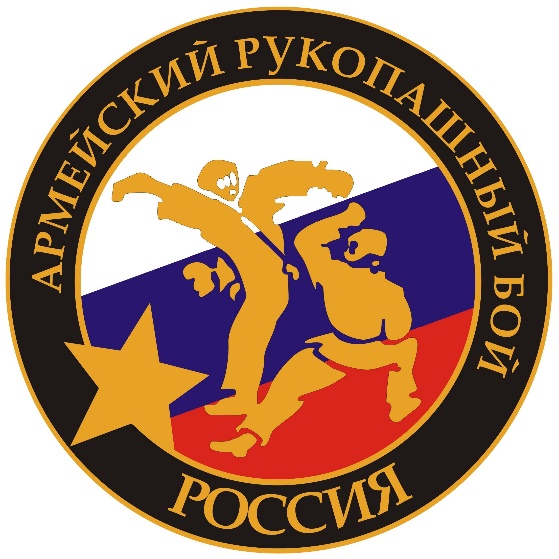 Челябинск 2024г.ОБЩЕЕ ПОЛОЖЕНИЕ   Соревнования по армейскому рукопашному бою проводятся в соответствии с Календарным планом Федерации армейского рукопашного боя Челябинской области и Единым Календарным планом Министерства по физической культуре и спорту Челябинской области, по Правилам Общероссийской общественной организации «Спортивная федерация армейского рукопашного боя России», утвержденные Министерством Спорта Российской Федерации, приказом от «14» декабря 2015 г. № 1154. Соревнования проводятся с подведением лично-командного зачета.ЦЕЛИ И ЗАДАЧИ СОРЕВНОВАНИЙСпортивное соревнование проводится с целью популяризации военно-прикладного вида спорта «Армейский рукопашный бой» среди граждан, подлежащих призыву на воинскую службу.Задачами проведения спортивного соревнования являются:поддержка военнослужащих, выполняющих спецоперациюпопуляризация и пропаганда армейского рукопашного боя как вид спорта;пропаганда здорового образа жизни;повышения спортивного мастерства спортсменов;повышение квалификации судей, тренеров и уровня подготовки спортсменов;поднятие престижа службы в рядах Вооруженных сил России и других силовых структурах.формирования сборной команды Челябинской области;выполнение норм и требований ЕВСК.МЕСТО И СРОКИ ПРОВЕДЕНИЯДата проведения: 24.02.2024годМесто проведения: г. Челябинск, ул. Марченко 28, МБУ ДС «Надежда».ОРГАНИЗАТОРЫ СОРЕВНОВАНИЙОбщее руководство организацией и проведением соревнований осуществляет:Министерство по физической культуре и спорту Челябинской области;Челябинская региональная физкультурно-спортивная общественная организация «Федерация армейского рукопашного боя» (далее - ЧРФСОО «Федерация армейского рукопашного боя»).Непосредственное проведение соревнований возлагается на главную судейскую коллегию, утвержденную Региональной коллегией судей ЧРФСОО «Федерация армейского рукопашного боя»: - Главный судья соревнований -Глухих В.Н. (1 категория)- Заместитель Главного судьи - Корчемнюк В.В. (1 категория)- Главный секретарь соревнований - Н.С. Звездина (1 категория)   Медицинский контроль обеспечивает «Челябинский врачебно-физкультурный диспансер» Организаторы определяют условия проведения соревнования, имеют право приостанавливать и прекращать соревнование, изменять время его проведения и утверждать его итоги.ТРЕБОВАНИЯ К УЧАСТНИКАМ И УСЛОВИЯ ИХ ДОПУСКА   В соревнованиях принимают участие местные отделения Федерации армейского рукопашного боя Челябинской области, Военно-патриотические объединения, спортивные клубы.К участию в соревнованиях допускаются спортсмены в возрасте не старше 17лет и имеющие квалификацию не ниже 2 юношеского разряда по спортивному виду единоборств, количество участников в одной весовой категории не более 2-х спортсменов в одной категории. В состав команды-участницы входят:- Спортсмены - 38 человек- Руководитель команды - 1 человек- Тренер - 1 человек- Судья – 1 человек   Команда представляет аккредитованного судью, в случае отсутствия судьи от команды, запрет на подачу протеста.При себе участникам необходимо иметь квалификационную книжку, документ удостоверяющий личность (паспорт, служебное удостоверение) и прописку, страховой медицинский полис и договор о страховании от несчастных случаев, жизни и здоровья.Копии документов не принимаются. В случае отсутствия вышеперечисленных и должным образом оформленных документов спортсмен не допускается к участию в соревнованиях.ПРОГРАММА И ПОРЯДОК ПРОВЕДЕНИЯ СОРЕВНОВАНИЙМЕСТО И СРОКИ ПРОВЕДЕНИЯ СОРЕВНОВАНИЙСоревнования проводятся 24 февраля 2024 года в МБУ ДС «Надежда» по адресу: г. Челябинск, ул. Марченко, 28.День приезда – 24 февраля 2024 года. День отъезда – 24 февраля после 17.00.Комиссия по допуску и взвешивание проводятся с 09.00 до 10.00. 24 февраля  2024 года в МБУ ДС «Надежда» по адресу: г. Челябинск, ул. Марченко, 28.7. КВАЛИФИКАЦИЯ СОРЕВНОВАНИЙ                                                                   Итого видов программ: 4   Медали:  4*3=12 комплектов Младшие юноши.8-9летМладшие юноши.10-11летМладшие юноши.12-13летУчастие девочек по согласованию. УСЛОВИЯ ПОДВЕДЕНИЯ ИТОГОВСоревнование лично - командное. Способ проведения по олимпийской системе. Командное место определяется по наибольшей сумме очков личного зачёта членов команды:За 1 место - 5 очков, 2-место - 3 очка, за 3 место - 2 очка.НАГРАЖДЕНИЕКомандное первенство награждается - кубками, грамотами.Победители в личном первенстве награждаются кубками, грамотами и медалями, призёры медалями, грамотами. Учтены специальные призы в номинациях: - Самый быстрый бой; - Самый техничный боец турнира; - Лучший нокаут; - За волю к победе;ФИНАНСИРОВАНИЕРасходы по командированию (проезд, питание, размещение и страхование) участников соревнований обеспечивают командирующие организации.Расходы по организации и проведению соревнования, в том числе: аренда помещения, подарки, организация церемоний открытия и закрытия, расходы по организации и проведению соревнования, расходы по обеспечению мер общественного порядка и общественной безопасности, оплата работы медицинского персонала и прочие несет ЧРФСОО Федерация армейского рукопашного боя».Расходы, связанные с приобретением кубков, медалей , грамот несёт ЧРФСОО «Федерация армейского рукопашного боя»БЕЗОПАСНОСТЬСпортивные соревнования проводятся на объектах спорта, включенных во Всероссийский реестр объектов спорта, в соответствии с Федеральным законом от 04 декабря 2007 года № 329-ФЗ «О физической культуре и спорте в Российской Федерации», а также при условии наличия актов готовности физкультурного и спортивного сооружения к проведению мероприятий, утверждаемых D установленном порядке.Обеспечение безопасности участников и зрителей осуществляется согласно требованиям Правил обеспечения безопасности при проведении официальных спортивных соревнований, утвержденных постановлением Правительства Российской Федерации от 18 апреля 2014 года № 353, а также требованиям правил соревнований по виду спорта «армейский рукопашный бой».ЧРФСОО «Федерация армейского рукопашного боя» разрабатывает и утверждает по согласованию с территориальным органом внутренних дел план мероприятий по обеспечению общественной безопасности и общественного порядка в срок не позднее 10 дней до начала соревнований.ЧРФСОО «Федерация армейского рукопашного боя» в целях обеспечения общественного порядка и общественной безопасности и соблюдения административных запретов на посещение мест проведения соревнований в дни их проведения в срок до тридцати календарных дней до дня начала проведения соревнований уведомляет соответствующий территориальный орган федерального органа исполнительной власти в сфере внутренних дел о месте, дате и сроке проведения соревнований и незамедлительно сообщает об изменении указанной информации. Участие в спортивных соревнованиях осуществляется только при наличии оригинала полиса страхования жизни и здоровья от несчастных случаев, который представляется в комиссию по допуску участников соревнований на каждого из них. Страхование участников спортивных соревнований может производиться как за счет бюджетных средств субъеков  Российской Федерации, так и внебюджетных средств в соответствии с законодательством Российской Федерации.Оказание медицинской помощи осуществляется в соответствии с приказом Министерства здравоохранения Российской Федерации от 23 октября 2020 г. №1144н «Об утверждении порядка организации оказания медицинской помощи лицам, занимающимся физической культурой и спортом (в том числе подготовке и проведении физкультурных мероприятий), включая порядок медицинского осмотра лиц, желающих пройти спортивную подготовку, заниматься физической культурой и спортом в организациях и (или) выполнить нормативы испытаний (тестов) Всероссийского физкультурно-спортивного комплекса « Готов к труду и обороне» (ГТО) и форм медицинских заключений о допуске к участию в физкультурных и спортивных мероприятиях». Основанием для допуска спортсмена к спортивным соревнованиям по медицинским заключениям является заявка на участие в спортивных соревнованиях с отметкой «Допущен» напротив каждой фамилии спортсмена, заверенная подписью врача по спортивной медицине и его личной печатью. Заявка на участие в спортивных соревнованиях подписывается врачом по спортивной медицине с расшифровкой фамилии, имени, отчества (при наличии) и заверяется печатью медицинской организации, имеющей лицензию на осуществление медицинской деятельности, предусматривающей работы (услуги) по лечебной физкультуре и спортивной медицине.ЧРФСОО «Федерация армейского рукопашного боя» обеспечивает участников соревнования медицинским персоналом для контроля наличия у участников соревнований медицинских справок, подтверждающих состояние здоровья и возможность допуска спортсменов к соревнованиям, проведения перед соревнованиями и во время соревнований медицинских осмотров, оказания, в случае необходимости, скорой медицинской помощи.Соревнования проводятся согласно требований Регламента по организации и проведению официальных и спортивных мероприятий на территории Российской Федерации в условиях сохранение рисков распространения COVID-19, утвержденного Минспортом России и Роспотребнадзором от 31 июля 2020 года (с дополнениями и изменениями) (далее - Регламент). Ответственность за соблюдение требований Регламента, изменений и дополнений к Регламенту несет ЧРФСОО «Федерация армейского рукопашного боя».При перевозке участников соревнований автобусами руководствоваться «Правилами организованной перевозки группы детей автобусами», утверждёнными Постановлением Правительства Российской Федерации от 23.09.2020 г. № 1527, а также «Правилами обеспечения безопасности перевозок пассажиров и грузов...», утверждёнными Приказом Минтранса России от 01.10.2020 г. №1580.Ответственность за вред, причиненный участникам спортивного соревнования и (или) третьим лицам, несет ЧРФСОО «Федерация армейского рукопашного боя» и главная судейская коллегия, утвержденная Региональной коллегией судей ЧРФСОО «Федерация армейского рукопашного боя».Заявка оформляется на фирменном бланке участвующей организации, заверяется руководителем и должна содержать следующую информацию: - Фамилия имя отчество участника, полная дата рождения, весовая категория. - Фамилия и инициалы тренера, допуск врача с печатью.- Оригиналы правильно оформленных заявок передаются в мандатную комиссию представителем команды.- Одновременно с заявкой представляются удостоверение личности каждого участника, страховой медицинский полис (не полис обязательного медицинского страхования), зачетная книжка спортсмена. Наличие эмблемы федерации на груди и на спине, надписи (армейский рукопашный бой), прорези для пояса на кимоно обязательно.Отсутствие либо неправильное оформление каждого из перечисленных документов лишает спортсменов участия в соревновании.При подаче апелляции вносится 2000 рублей, видео запись боя на телефоне не принимается. Предварительные   заявки   принимаются   строго   до   22.02.2024 г.  Регистрация участников проводится на платформе «АРБ турнир». Регистрация заканчивается  22.02.2024г.  Судейство соревнований будет осуществляться через электронный модуль соревнований. Для участия в соревнованиях участники должны пройти личную электронную регистрацию на портале по ссылке https://арбтурнир.рф, регистрация будет открыта с 15.02.2024г. Электронная почта: gluhih.viktor@yandex.ru. Телефон для связи по организационным вопросам Наталья Андреевна Волкова – 8 908 060 52 46.Справки по телефону: 8 908 585 79 75 (Глухих Виктор Николаевич).Благотворительный турнирный взнос 1600,00 рублей.Данное положение является официальным вызовом на соревнования.Наименование дисциплины:Номер-код дисциплины:Количество видов программ:юноши 14-15 летюноши 14-15 летюноши 14-15 летВесовая категория - 45 кг1220081122101Весовая категория - 50 кг1220091122101Весовая категория - 55 кг1220101122101Весовая категория - 60'кг1220041122А1Весовая категория - 65 кг1220051122А1Весовая категория - 70 кг1220061122А1Весовая категория - 70+ кг12201Ш22Ю1юноши 16-17 летюноши 16-17 летюноши 16-17 летВесовая категория - 50 кг1220091122101Весовая категория - 55 кг1220101122101Весовая категория - 60 кг1220041122А1Весовая категория - 65 кг1220051122А1Весовая категория - 70 кгВесовая категория - 75 кг122006И22А11Весовая категория - 70 кгВесовая категория - 75 кг1220041122А11Весовая категооия - 80 кг122005И22А1Весовая категория - 80+ КГ1220121122101Возрастная группаВесовые категории	Весовые категории	Весовые категории	Весовые категории	Весовые категории	Весовые категории	Весовые категории	6-7 лет26 кг28 кг30 кг Свыше  33кгСпортивная дисциплина (весовая категория)Спортивная дисциплина (весовая категория)Комплект медалей1до 30 кг.122008 П22Ю12до 35 кг.1220091122К13до 40 кг.1220101122Ю14до 45 кг.1220011122А15Св45кгСв45 кг.1Итого  видов программ: 5Итого  видов программ: 55х3=15 медалейСпортивная дисциплина (весовая категория)Спортивная дисциплина (весовая категория)Комплект медалей1до 30 кг.122008 П22Ю12до 35 кг.1220091122К13до 40 кг.1220101122Ю14до 45 кг.1220011122А15до 50 кг.1220021122А16до 55 кг.1220031122А17Свыше 55 кг1220031122А1Итого видов программ: 7Итого видов программ: 77x3=21медальСпортивная дисциплина (весовая категория)Комплект медалей1до 36кг1220091122Ю12до 40кг1220101122Ю13до 45 кг.1220011122А14до 50кг.122002И22А15до 55 кг.1220031122А16До 60кг1220031122А17Свыше 60кг1220031122А1Итого видов программ: 7Итого видов программ: 77 х 3 = 21 медаль